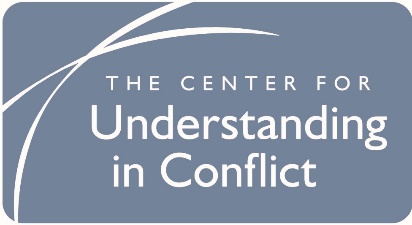 Online Mediation Session DetailsZoom Login info for our meetingJoin Zoom Meeting  (use this to login from a browser. You will be able to use video and audio)https://zoom.us/j/______________One tap mobile  (audio only from your smartphone, no video)+16699006833,, ______________# US (San Jose)  +13462487799,, ______________# US (Houston)Dial by your location  (audio only from any phone,  you will need to enter the meeting ID shown below)        +1 669 900 6833 US (San Jose)        +1 346 248 7799 US (Houston)        +1 312 626 6799 US (Chicago)        +1 646 558 8656 US (New York)        +1 253 215 8782 US        +1 301 715 8592 USFind your local number: https://zoom.us/u/apSWG1WnwZoom links that may be helpfulhttps://support.zoom.us/hc/en-us/articles/201362193-How-Do-I-Join-A-Meeting-https://support.zoom.us/hc/en-us/articles/115002262083-Joining-a-test-meetinghttps://support.zoom.us/hc/en-us/articles/200941109-Attendee-Controls-in-a-Meetinghttps://support.zoom.us/hc/en-us/articles/203024649-Video-Or-Microphone-Off-By-Attendeehttps://support.zoom.us/hc/en-us/articles/115005769646-Participating-in-breakout-roomsMeeting ID:[meeting ID]Password:[password]Meeting ID:[meeting ID]